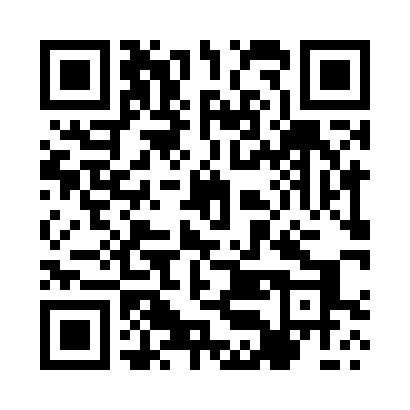 Prayer times for Gwiezdzin, PolandMon 1 Apr 2024 - Tue 30 Apr 2024High Latitude Method: Angle Based RulePrayer Calculation Method: Muslim World LeagueAsar Calculation Method: HanafiPrayer times provided by https://www.salahtimes.comDateDayFajrSunriseDhuhrAsrMaghribIsha1Mon4:176:2312:555:217:289:262Tue4:146:2112:555:227:299:293Wed4:116:1912:545:247:319:314Thu4:076:1612:545:257:339:345Fri4:046:1412:545:267:359:366Sat4:016:1112:545:287:379:397Sun3:586:0912:535:297:399:428Mon3:546:0712:535:307:409:449Tue3:516:0412:535:327:429:4710Wed3:486:0212:525:337:449:5011Thu3:445:5912:525:347:469:5212Fri3:415:5712:525:357:489:5513Sat3:375:5512:525:377:509:5814Sun3:345:5212:515:387:5110:0115Mon3:305:5012:515:397:5310:0416Tue3:275:4812:515:407:5510:0717Wed3:235:4512:515:427:5710:1018Thu3:195:4312:505:437:5910:1319Fri3:165:4112:505:448:0110:1620Sat3:125:3912:505:458:0310:1921Sun3:085:3612:505:468:0410:2222Mon3:045:3412:505:488:0610:2623Tue3:005:3212:495:498:0810:2924Wed2:565:3012:495:508:1010:3225Thu2:525:2812:495:518:1210:3626Fri2:485:2512:495:528:1410:3927Sat2:435:2312:495:548:1510:4328Sun2:395:2112:495:558:1710:4729Mon2:375:1912:495:568:1910:5130Tue2:365:1712:485:578:2110:53